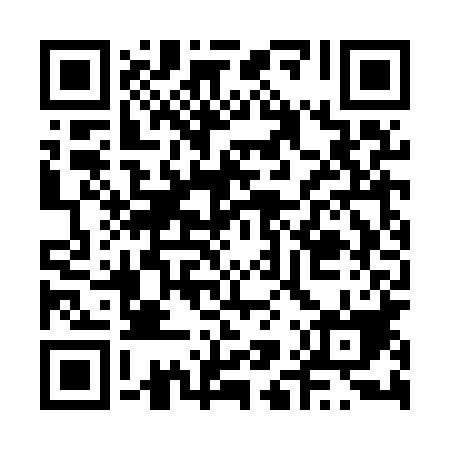 Prayer times for Zebry Starawies, PolandMon 1 Apr 2024 - Tue 30 Apr 2024High Latitude Method: Angle Based RulePrayer Calculation Method: Muslim World LeagueAsar Calculation Method: HanafiPrayer times provided by https://www.salahtimes.comDateDayFajrSunriseDhuhrAsrMaghribIsha1Mon4:036:0712:385:047:109:062Tue4:006:0512:385:067:119:083Wed3:576:0212:375:077:139:114Thu3:546:0012:375:087:159:135Fri3:515:5812:375:097:179:166Sat3:485:5512:365:117:199:187Sun3:455:5312:365:127:209:218Mon3:425:5112:365:137:229:239Tue3:385:4812:365:157:249:2610Wed3:355:4612:355:167:269:2811Thu3:325:4412:355:177:289:3112Fri3:295:4112:355:187:299:3413Sat3:255:3912:355:197:319:3614Sun3:225:3712:345:217:339:3915Mon3:185:3512:345:227:359:4216Tue3:155:3212:345:237:369:4517Wed3:125:3012:345:247:389:4818Thu3:085:2812:335:257:409:5019Fri3:055:2612:335:277:429:5320Sat3:015:2312:335:287:449:5621Sun2:575:2112:335:297:459:5922Mon2:545:1912:335:307:4710:0223Tue2:505:1712:325:317:4910:0624Wed2:465:1512:325:327:5110:0925Thu2:425:1312:325:347:5310:1226Fri2:385:1112:325:357:5410:1527Sat2:355:0812:325:367:5610:1928Sun2:315:0612:325:377:5810:2229Mon2:265:0412:315:388:0010:2630Tue2:225:0212:315:398:0110:29